Методика обучения технологии в условиях реализации государственных образовательных стандартовПлан1. Общие вопросы методики обучения технологии.2. Методические особенности преподавания учебного предмета «Технология» в современных условиях.3. Методика построения современного урока в соответствии с требованиями государственного стандарта.Общие вопросы методики обучения технологии.Методика обучения технологии – педагогическая наука, являющаяся приложением принципов дидактики к преподаванию учебного предмета технология. Методика обучения технологии, как и любая наука, имеет свой предмет исследования. Под предметом методики обучения технологии следует понимать теорию и практику обучения технологии.Как любая наука методика обучения технологии имеет свои методы исследования, с помощью которых осуществляется процесс научно-исследовательской деятельности в области обучения технологии. Ответ на вопрос определяет формулировка целей обучения. Цели обучения в целом и цели обучения технологии в частности определяются социальным заказом общества. В прямой зависимости от целей образования находится содержание (чему учить). Например, если ставится цель формировать научное мировоззрение учащихся, то в содержание курса технологии необходимо включать материал мировоззренческого характера.Поскольку цели технологического образования меняются с течением времени, то и содержание курса технологии также претерпевает изменение. На содержание влияют также психологические особенности учащихся, а также уровень развития информационной среды.Отвечая на вопрос, как учить технологии, мы выбираем соответствующие целям и определенному содержанию организационные формы обучения, методы и средства его реализации. Например, если ставятся цели формирования исследовательских умений у учащихся, то в процессе обучения технологии необходимо организовывать соответствующие лабораторные и экспериментальные работы, использовать исследовательские методы обучения, необходимые средства обучения (приборы, инструменты, информационные источники и т.п.). На выбор форм, методов и средств обучения оказывает влияние и уровень развития психолого-педагогических и естественных наук, а также техники и технологии.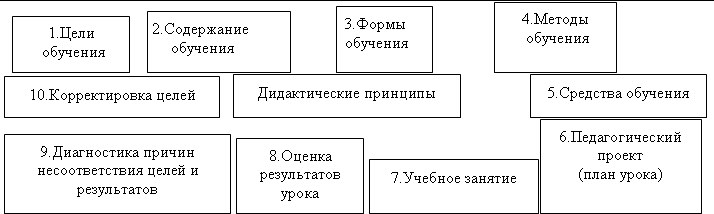 Рисунок 1. Компоненты методики обученияТаким образом, цели, содержание, формы, методы и средства обучения образуют методическую систему, в которой ведущую роль играют цели обучения, определяя стратегию педагогической деятельности. Рассмотрим понятия.Образование – это процесс и результат усвоения определенной системы знаний в интересах человека, общества и государства; специально организованная в обществе система условий и учебно- образовательных, методических и научных органов и учреждений, необходимых для развития человека.Обучение – специально организованный, управляемый процесс взаимодействия учителей (преподавание) и учеников (учение), направленный на усвоение знаний, умений и навыков, формирование мировоззрения, развитие умственных сил и потенциальных возможностей обучаемых, выработку и закрепление навыков самообразования в соответствии с поставленными целями.Содержание обучения – система научных знаний, умений и навыков, отношений и опыта творческой деятельности, передаваемая в процессе обучения.Формы обучения – способ осуществления учебно- воспитательного процесса, внешнее выражение согласованного взаимодействия учителя и учащихся, осуществляемого в определенном порядке и режиме (урок, экскурсия, консультация, семинар, факультатив, лекция и т.п.).Метод обучения – система последовательных, взаимосвязанных действий учителя и учащихся, обеспечивающих усвоение содержания образования, развития умственных сил и способностей учащихся, овладение ими средствами саморазвития и самообучения.Средства обучения – материальные объекты и предметы духовной культуры, предназначенные для организации и осуществления образовательного процесса.Методика обучения технологии связана, с одной стороны, с педагогикой, психологией, с социально-гуманитарными науками в целом, с другой стороны, с техническими науками. Естественно, что методика преподавания технологии как отрасль педагогических знаний связана с педагогическими науками и, прежде всего с дидактикой.Как уже отмечалось, она вырастает из дидактики и опирается на ее основные положения.Методика обучения технологии связана с общей психологией. Последняя раскрывает природу и сущность психической деятельности, ее основные формы, законы ее возникновения и развития. Общая психология является естественнонаучной основой, определяющей воспитательные влияния на развитие личности ученика, которые осуществляются в процессе обучения технологии. Для методики преподавания технологии очень важна опора на возрастную психологию. При разработке форм и методов обучения технологии нельзя не учитывать вопросы психологии обучения и воспитания. Здесь проявляется связь методики с педагогической психологией. Определяя содержание обучения, в которое входят знания и умения по технологии обработки материалов, энергии и информации, методика устанавливает связи с психологией труда и инженерной психологией.Связь методики преподавания технологии с другими социально-гуманитарными науками позволяет решать проблемы воспитания в процессе обучения технологии, развития социально значимых качеств личности учащегося.Другая сторона связей – связи с техническими науками. Они позволяют методике решать проблему разработки содержания обучения технологии. Содержание обучения, то есть тот учебный материал, который отбирается для изучения в школьном курсе технологии, черпается из технологии конструкционных материалов, машиноведения, технической механики, электрорадиотехники и других общетехнических и специальных технических дисциплин.Через технические науки методика преподавания технологии связана с естественнонаучными дисциплинами, в первую очередь с физикой, а также математикой. Это обусловлено тем, что технические науки органично включают в себя физические и другие естественнонаучные понятия, а также математический аппарат. Поэтому изучение технических наук вне связи с физикой, математикой и другими дисциплинами невозможно.Методические особенности преподавания учебного предмета «Технология» в современных условиях (ГОС).Государственный стандарт образования – это нормы и требования, определяющие обязательный минимум содержания образовательных программ, максимальный объём учебной нагрузки, уровень подготовки выпускников, а также основные требования к обеспечению процесса образованияПреподавание технологии в условиях государственного образовательного стандарта предполагает реализацию деятельностно–ценностной парадигмы, которая позволяет определить следующие приоритеты: - компетентностный подход, как совокупность общих принципов определения целей образования, отбора содержания образования, организации образовательного процесса и оценки образовательных результатов; - деятельностный, практикоориентированный подход к процессу обучения, направленный на обеспечение возможности самореализации и самоопределения обучающихся; - формирование и развитие ценностных ориентаций в процессе оценочной деятельности, способствующих социализации учащихся и их вхождению в мир труда (умение оценить рынок труда, умение выбрать профессию и т. д.).Применение концептуальных положений этих подходов в учебном процессе является важной особенностью преподавания данного предмета на современном этапе.Компетентностный подход - это подход, акцентирующий внимание на результатах образования, причём в качестве результата рассматривается не сумма усвоенной информации, а способность человека действовать в различных проблемных ситуациях. Такие результаты, о которых говорится в определении, могут быть описаны с помощью понятий «компетенция» и «компетентность». Компетентностью принято называть сегодня интегративную характеристику качеств человека ориентированных на решение реальных задач, определяемых его актуальной (или потенциальной, желаемой) должностью (полномочиями, правами). Уровень компетентности – это характеристика результатов образовательной практики для отдельного человека.Компетенция (добиваюсь, соответствую, подхожу) - знания, опыт в той или иной должности.Предмет «Технология» формирует ряд предметных компетенций, среди которых можно выделить:- умения применять основные технологические понятия в практической деятельности; знать назначение и технологические свойства материалов; знать назначение и устройство применяемых ручных инструментов, приспособлений, машин и оборудования; виды, приемы и последовательность выполнения технологических операций, влияние различных технологий обработки материалов и получения продукции на окружающую среду и здоровье человека; знать профессии и специальности, связанные с обработкой материалов, созданием изделий из них, получением продукции;- умения рационально организовывать рабочее место; находить необходимую информацию в различных источниках, применять конструкторскую и технологическую документацию; составлять последовательность выполнения технологических операций для изготовления изделия или получения продукта; выбирать материалы, инструменты и оборудование для выполнения работ; выполнять технологические операции с использованием ручных инструментов, приспособлений, машин и оборудования; соблюдать требования безопасности труда и правила пользования ручным инструментами, машинами и оборудованием; осуществлять доступными средствами контроль качества изготовляемого изделия (детали); находить и устранять допущенные дефекты; проводить разработку учебного проекта изготовления изделия или получения продукта с использованием освоенных технологий и доступных материалов; планировать работы с учетом имеющихся ресурсов и условий; распределять работу при коллективной деятельности;- умения получать технико-технологические сведения из разнообразных источников информации; уметь организовывать индивидуальную и коллективную трудовую деятельность; уметь изготавливать или ремонтировать изделия или получать продукт с использованием ручных инструментов, машин, оборудования и приспособлений; уметь осуществлять контроль качества выполняемых работ с применением мерительных, контрольных и разметочных инструментов; уметь обеспечить безопасные условия труда; уметь оценивать затраты, необходимые для создания объекта труда или услуги; уметь строить планы профессионального образования и трудоустройства.Деятельностный подход направлен на организацию процесса обучения на основе применения различных видов деятельности. Технология фактически единственный школьный учебный курс, отражающий в своем содержании общие принципы творческой преобразующей деятельности человека и все аспекты материальной культуры. Он направлен на овладение учащимися навыками конкретной предметно-преобразующей (а не виртуальной) деятельности, создание новых ценностей, что, несомненно, соответствует потребностям развития общества. Именно в учебном предмете «Технология» успешно реализуется проектная деятельность с ее большими возможностями творческого развития школьников, их самостоятельного продвижения от возникновения идеи до выпуска готовых изделий (услуг) и их реализации. Она необходима для общеобразовательной подготовки всех учеников, предоставляет им возможность применять па практике знания основ наук.Следующей особенностью преподавания предмета является использование разнообразных меж предметных связей для практической реализации их в новые идеи, продукты, услуги, удовлетворяющие потребности человека, общества и государства.«Технология»— основная практикоориентированная область знаний в общеобразовательной школе, знакомящая с различными сферами общественного производства и в наибольшей степени способствующая профессиональной ориентации, нравственно-трудовому становлению и воспитанию подрастающего поколенияВ рамках технологии происходит знакомство с миром профессий, осуществляется профориентация школьников на работу в различных сферах общественного производства. Тем самым немаловажной особенностью курса является обеспечение преемственности перехода от общего к профессиональному образованию и трудовой деятельности.Рабочие программы составляются на основе примерных программ по технологии. Учитель подробно излагает содержание программы, дает перечень практических заданий, проектов, разрабатывает поурочное планирование, составляет список литературы.Еще одной особенностью является наличие необходимой материально-технической базы.Методика построения современного урока технологии в соответствии с требованиями государственного стандарта.Основной формой организации обучения образовательной области «Технология» является урок. Урок – это логически законченный, целостный, ограниченный определенными временными рамками этап учебно – воспитательного процесса. В нем представлены все основные элементы образовательного процесса: цели, содержание, средства, методы, организация. Качество урока зависит от правильного определения каждого из этих компонентов и их рационального сочетания. Строя урок, необходимо определить не только то, какие знания должны быть усвоены, но и на каком уровне они должны быть усвоены на уроке. Урок должен быть логической единицей темы, раздела, курса, а поскольку это еще и педагогическое произведение, его содержание должно быть законченным, с внутренней взаимосвязанностью частей, единой логикой развертывания деятельности учителя и учащихся.Только творческий подход к уроку с учетом новых достижений в области педагогики, психологии и передового опыта обеспечивает высокий уровень преподавания. В настоящее время все более актуальным в образовательном процессе становится использование в обучении приемов и методов, которые формируют умения самостоятельно добывать знания, собирать необходимую информацию, выдвигать гипотезы, делать выводы и умозаключения. А это значит, что у современного ученика должны быть сформированы универсальные учебные действия, обеспечивающие способность к организации самостоятельной учебной деятельности.Наиболее востребованы на уроках технологии современные образовательные технологии личностно - ориентированного обучения, развивающего обучения, проблемного обучения, саморазвития личности, игровые технологии, технологии групповой деятельности.В современных условиях, когда объем научной информации огромен, а время обучения ограничено, одним из самых актуальных требований становится нахождение оптимального (с точки зрения затрат времени) изложения содержания и выбора методов обучения. Это требование относится к каждому уроку.Уроки по технологии требуют специальной их подготовки с точки зрения создания безопасных условий для работы учащихся. Это непременное условие – любые инструменты и оборудование могут стать источником травматизма из-за неумелого использования их школьниками. Само построение занятий по технологии, предполагая значительную долю самостоятельности учащихся, требует от преподавателя усиления контроля за всем, что происходит в классе, своевременного предотвращения возможной травмы и типичных ошибок в выполнении заданий.Уроки технологии можно классифицировать по дидактическим целям и задачам. Структура уроков разного типа различна. Уроки по ГОС основываются на системно-деятельностном подходе. Как известно, самый распространённый тип урока технологии– комбинированный. Рассмотрим его с позиции основных дидактических требований, а также раскроем суть изменений, связанных с проведением урока современного типа:Данная таблица позволяет сделать вывод: различается, прежде всего, деятельность учителя и учащихся на уроке. Ученик из присутствующего и пассивно исполняющего указания учителя на уроке традиционного типа теперь становится главным деятелем. Учитель призван осуществлять скрытое управление процессом обучения, быть вдохновителем учащихся.Каждый урок проводится по заранее продуманному плану. Совокупность элементов, входящих в урок и расположенных в определенной последовательности и взаимосвязи называют структурой урока. Структура урока зависит от содержания и поставленных задач. Не всегда нужно использовать одну и ту же схему построения урока. Зависит все от цели и задач. Основные структурные компоненты, которые, так или иначе всегда присутствуют на уроке: организационный момент; мотивация учебной деятельности; подготовка учащихся к практической работе, обратная связь; практическая работа; физкультминутка; рефлексия, подведение итогов урока, оценка проделанной работы; уборка рабочего места. Как спроектировать урок, взяв за основу урок комбинированного типа, который будет решать задачи по формированию не только предметных, но и метапредметных результатов? В государственных стандартах ООО метапредметные результаты – универсальные учебные действия (познавательные, регулятивные и коммуникативные), обеспечивающие овладение ключевыми компетенциями, составляющими основу умения учиться.Проанализируем деятельность учащихся на каждом этапе урока и выделим те универсальные учебные действия (УУД), которые при правильной организации деятельности учащихся формируются:Конечно, в таблице представлены универсальные учебные действия             в обобщённой форме. Однако данная таблица позволяет учителю уже при планировании видеть, на каком этапе урока какие метапредметные результаты формируются при правильной организации деятельности учащихся.Определение цели учебного занятияВ содержании целей занятия должны быть сформулированы теоретические обобщения, понятия, обозначены интеллектуальные и практические умения и способы деятельности, которыми учащиеся должны овладеть. Цель является фактором, который обуславливает способ и характер деятельности для ее достижения, т.е. является системообразующим компонентом процесса обучения. Современными методистами определяются две группы педагогических целей: обучающие цели и цели личностного развития. Если обучающие цели могут быть достигнуты на протяжении одного урока и уровень их реализации можно диагностировать, то в формулировании и достижении целей личностного развития существуют объективные трудности, поскольку невозможно конкретно описать и определить те интеллектуальные и моральные приращения, которые должен получить обучающийся за 45 минут учебного занятия.От определения целей урока зависит его организация, объем содержания, выбор методов и средств обучения и воспитания учащихся. Обычно в процессе одного урока решается несколько дидактических задач, их решение и является целью занятия. Одна из этих задач может быть доминирующей и может влиять на ход урока.Обучение детей целеполаганию, формулированию темы урока возможно через введение в урок проблемного диалога, необходимо создавать проблемную ситуацию для определения учащимися границ знания – незнания.Так через создание проблемной ситуации и ведение проблемного диалога учащиеся смогут сформулировать тему и цель урока. Таким образом, учитель только предполагает, по какому плану пройдёт урок. Но главными деятелями на уроке даже на этапе планирования становятся дети. Правильный подбор учебного материала.Учитывая материальную базу кабинета, опыт учащихся и опыт самого учителя и исходя из целей и задач, возрастных особенностей учащихся, отбирают учебный и наглядный материал. Выбирая объекты труда, учитель должен учитывать уровень сложности который предстоит преодолеть учащимся при его изготовлении.В основу подбора материала, как и в основу всего учебного процесса, должен быть положен принцип «от простого к сложному». Это учитывается при планировании уроков, при организации изучения школьниками тем и разделов учебной программы.Целесообразный подбор методов обучения. К использованию методов обучения предъявляются два обязательных требования: они должны способствовать активности учащихся в учебном процессе и обеспечивать глубокое понимание ими изучаемого материала. Поскольку основным этапом занятия в учебных мастерских является самостоятельная практическая работа учащихся, выбор методов и средств обучения всецело подчиняется цели успешного ее проведения. Учитель должен ознакомить школьников с практической работой, настроить их на определение последовательности выполнения трудовых операций, помочь выбрать знания, необходимые для ее выполнения, контролировать формирование у ребят новых умений и навыков.Определившись с заданиями, которые могут быть выполнены учащимися на уроке (следует учитывать дифференциацию учащихся по уровню подготовки и темпу деятельности и др.), следует продумать формы организации практической деятельности учащихся. На уроках технологии используют как индивидуальную, так же групповую и коллективную формы организации труда. Для проведения опытов и наблюдений на уроках наиболее приемлема работа в парах. Групповая форма организации детского труда чаще используется при организации выставок, в оформительских работах, в деятельности организованной по типу соревнования, в проектировании. Фронтальная форма организации деятельности применяется чаще в опросах, в процессе изучения нового материала и др. ...Уже в процессе выработки основных ответов на вопросы и правил под руководством учителя, ребята учиться слушать друг друга, совместно вырабатывать общее решение.Работа в группах на этапе урока по закреплению учащимися предметных знаний может быть организована в форме учебного практико-ориентированного проекта. Сегодня много говорится о проектной деятельности в образовательном процессе. Учебные проекты могут стать тем инструментом, который позволит и поддерживать учебную мотивацию, и формировать у учащихся универсальные учебные действия. Можно выделять целый урок на выполнение учащимися проектных задач. Но можно найти время для проекта и на уроке комбинированного типа. Тогда это будет мини-проект, но по сути своей останется значимым практико-ориентированным.Формирование проектной деятельности учащихся даст школьникам дополнительный шанс исследовать, придумывать, по-новому решать проблему, создавать изделие, испытывать его и оценивать в реальных условиях.Организационная четкость урока.Каждый урок должен быть четко организован и методически продуман. Проектируя этапы урока, учитель распределяет время для своевременного начала и окончания урока, организации интеллектуальной и практической деятельности учащихся, определяет время динамической паузы, контроля и оценки деятельности.Для обеспечения четкой организации урока следует при планировании предусматривать необходимость правильной организации труда школьников, заботиться о полной оснащенности учебной мастерской образцами наглядных пособий, необходимыми инструментами и приспособлениями, исправным оборудованием.На каждом этапе урока деятельность детей должна быть оценена. С учетом выявленных недостатков необходимо вовремя организовать коррекцию ошибочных движений и действий.Изложение учебного материала на уровне современных достижений науки, техники и технологии.Соблюдение правил безопасности в работе учащихся.Соблюдение правил безопасности труда входит в число основных требований к уроку. Учитель, во-первых, требует от учащихся соблюдение этих правил и, во- вторых, устраняет все факторы, которые могут привести к нарушению, следит за исправностью оборудования и приспособлений.Эффективность проведения урока технологии во многом зависит от его подготовки. Доказано педагогической практикой, что результативность обучения связана с мотивацией учения. А мотивация напрямую зависит от понимания значимости знаний. Учитель при проектировании урока должен отдавать предпочтение таким видам деятельности учащихся на уроке, которые моделировали бы жизненные ситуации.Этап рефлексии на уроке при правильной его организации способствует формированию умения анализировать деятельности на уроке (свою, одноклассника, класса). В конце урока учащиеся отвечают на вопросы (тема урока, виды деятельности определяют содержание вопросов), в конце каждой главы подведены Итоги, что позволяет каждому учащемуся в случае необходимости восполнить пробелы в своих знаниях и закрепить пройденный материал.Большим подспорьем при отборе заданий к уроку для учителя может стать таблица с типовыми заданиями с указанием планируемых результатов к каждому виду УУД. Такую таблицу учитель может составить самостоятельно, проанализировав авторские материалы (учебники, пособия, методические материалы), по которым он организует учебную деятельность учащихся на уроках.Ещё одним эффективным средством по достижению планируемых метапредметных результатов становится систематически организуемая на уроке работа со справочными материалами. Частое обращение к справочникам формирует у учащихся информационные познавательные УУД.В условиях введения в практику работы школы ГОС ООО учителю необходимо научиться планировать и проводить уроки, направленные на формирование не только предметных, но и метапредметных результатов. Системно- деятельностный подход, лежащий в основе стандарта, предполагает проведение уроков нового типа. Учителям ещё предстоит овладеть технологией проведения таких уроков. Сегодня же учитель, используя возможности традиционного урока, также может успешно формировать у учащихся и предметные, и метапредметные результаты. Для этого необходимо пересмотреть урок с позиции эффективности применения методов, приёмов обучения и способов организации учебной деятельности учащихся на уроке.С помощью нетрадиционных уроков можно решить проблему дифференциации обучения, организации самостоятельной познавательной деятельности учащихся, физического эксперимента. Эффективность нетрадиционных форм обучения и развития хорошо известна. Такие занятия приближают школьное обучение к жизни, реальной действительности. Дети охотно включаются в такие занятия, ибо нужно проявить не только свои знания, но и смекалку, творчество.Знание многообразия методов и приемов ведения уроков помогают учителю технологии применять их в правильном сочетании, с учетом конкретных задач обучения, условий его проведения и индивидуальных особенностей школьников. Хочется остановиться на некоторых из них.Инструктаж – это объяснение, при помощи которого указываются пути, средства и методы формирования навыков и умений применения знаний для выполнения трудового задания.Ценность устного инструктажа заключается, во-первых, в его краткости, а во-вторых, в насыщенности его определенным содержанием, которое раскрывало бы перед учащимися сущность приемов работы, операций и новых технологических процессов и указывало бы наиболее рациональные трудовые приемы и способы выполнения трудовых заданий.В методике обучения школьников выделяются устный (вводный, текущий, заключительный) и письменный инструктажи.Вводный инструктаж на уроке технологии для демонстрации учителем конкретных трудовых приемов для всей группы школьников. Поэтому рабочее место учителя должно быть на возвышении, оснащено экраном, необходимым оборудованием, классной доской, стеллажами для наглядных пособий.Лично показывая приемы работы, учитель требует от учащихся строгого выполнения всех технических требований, предъявляемых к изделиям, соблюдения правил техники безопасности, объясняет, как надо пользоваться чертежами и технической документацией, приучает связывать практическую работу с теоретическими знаниями, указывает на наиболее часто встречающиеся ошибки и предупреждает их появление.Во всех случаях, проводя вводный инструктаж, учитель должен стремиться создавать проблемные ситуации, побуждающие учащихся к творческому мышлению и активным практическим действиям.Одна из задач вводного инструктажа проверка того, достаточны ли знания школьников для выполнения практических упражнений. Если обнаруживается недостаточно этих знаний, то в ходе инструктажа пробел ликвидируется.Вводный инструктаж, даже проведенный наилучшим образом, еще не гарантирует правильного выполнения школьниками трудового задания. Поэтому за вводным инструктажем обычно следует текущий инструктаж.Текущий инструктаж дается в индивидуальном порядке непосредственно на рабочем месте школьника и позволяет проанализировать недостатки и упущения в выполнении учащимися трудовых приемов, организации рабочего места и т.п.Текущий инструктаж проводится обычно во время обхода рабочих мест. Наблюдая за работой школьников, учитель при необходимости тут же дает дополнительные объяснения, показывает приемы работы, корректирует действия школьников, побуждает их к самостоятельным действиям, предупреждает или исправляет допускаемые ими ошибки.Перед окончанием урока учитель должен проверить работу каждого школьника, установить процент выполнения или нормы выработки и дать оценку его работы. К анализу выполненных работ привлекаются сами школьники, что повышает их ответственность и самостоятельность.Затем учитель приступает к заключительному инструктажу. Материалом для заключительного инструктажа служат и наблюдения за выполнением школьниками различных трудовых заданий в течение всего урока (это самое главное). Если кто-нибудь из школьников нарушал правила техники безопасности, то об этом сообщается всей группе.Учитель отмечает, насколько школьники продвинулись вперед в приобретении навыков и умений.Невозможно вести уроки без использования мультимедийного комплекса, компьютера. Компьютер, как ни одно другое средство обучения, создает условия для реализации нового в дидактике принципа интегративности. Сегодня выявлено шесть основных отличительных особенностей компьютера как средства обучения в комплексном его использовании с программными средствами различного назначения на уроках технологии.1. Возможность работы учащихся с компьютерной техникой в режиме диалога. Наличие обратной связи позволяет в некоторых случаях передать отдельные функции педагога машине и обеспечить необходимый объем внимания для каждого учащегося, что особенно важно в условиях дефицита учебного времени.2. Возможность организации полноценной индивидуальной работы учащихся на качественно новом уровне. Использование компьютера позволяет намного полнее учитывать в учебном процессе возможности каждого ученика, предлагая посильные темпы работы и обеспечивая необходимую коррекцию результатов.3. Возможность моделирования объектов на основе динамики изображения и высокой степени наглядности. Работая с компьютером, учащийся может увидеть, а затем и проанализировать те или иные процессы или явления, которые стали следствием принятых им решений. Например, первоначально неправильно выбранный масштаб поделки, неудачное цветовое сочетание, неверная последовательность действий при выполнении практической работы и т. д.4. Автоматизация рутинных операций и связанная с этим экономия времени. Существует немало трудоемких информационно-поисковых, вычислительных и других подобных операций, которые поможет выполнить компьютер при наличии соответствующего программного обеспечения и умелом его использовании5. Доступ к большому объему информации, представленному в занимательном виде за счет средств мультимедиа. Электронные книги, мультимедийные энциклопедии открывают доступ учащимся к большому объему новой информации, которая в традиционном виде (на бумажной основе) практически не реализуема.6. Универсальность компьютерной техники как средства обучения с широкими демонстрационными возможностями. Используя компьютер и средства мультимедиа, можно многократно демонстрировать приемы выполнения технологических операций, их последовательность, проследить процесс изменения объекта, построить чертеж и т.д.Учитель призван быть творцом своих уроков. Новый стандарт, обозначив требования к образовательным результатам, предоставляет почву для новых идей и новых творческих находок. Но если учитель знает, что прежние методы работы помогают реализовать требования нового стандарта, не стоит отбрасывать их совсем. Необходимо найти им применение наряду с новыми педагогическими технологиями в новой образовательной среде.Контрольные вопросы:Каково значение практических методов обучения технологии?От чего зависит выбор того или иного метода обучения   при изучении технологии?Дайте краткую характеристику наглядным методам обучения.Ка спроектировать современный урок технологии.Требования к урокуТрадиционный урокУрок современного типаОбъявление темы урокаУчитель сообщает учащимсяФормулируют сами учащиеся(учитель подводит учащихся к осознанию темы)Сообщение целей и задачУчитель формулирует и сообщает учащимся, чему должны научитьсяФормулируют сами учащиеся, определив границы знания и незнания (учитель подводит учащихся к осознанию целей и задач)ПланированиеУчитель сообщает учащимся, какую работу они должны выполнить, чтобы достичь целиПланирование учащимися способов достижения намеченной цели (учитель помогает, советует)Практическая деятельность учащихсяПод руководством учителя учащиеся выполняют ряд практических задач (чаще применяется фронтальный метод организации деятельности)Учащиеся осуществляют учебные действия по намеченному плану (применяется групповой, индивидуальный методы), учитель консультируетОсуществление контроляУчитель осуществляет контроль за выполнением учащимися практической работыУчащиеся осуществляют кон- троль (применяются формы самоконтроля, взаимоконтроля),учитель консультируетОсуществление коррекцииУчитель в ходе выполнения и по итогам выполненной работы учащимися осуществляет коррекциюУчащиеся формулируют затруднения и осуществляют коррекцию самостоятельно, учитель консультирует, советует, помогаетОценивание уча- щихсяУчитель осуществляет оценивание работы учащихся на урокеУчащиеся дают оценку деятельности по её результатам (самооценка, оценивание результатов деятельности товарищей), учитель консультируетИтог урокаУчитель выясняет у учащихся, что они запомнилиПроводится рефлексияДомашнее	зада- ниеУчитель объявляет и комментирует (чаще – задание одно для всех)Учащиеся могут выбирать задание из предложенных учителем с учётом индивидуальных возможностейТребования курокуУрок современного типаУУДОбъявление темы урокаФормулируют сами учащиеся (учитель подводит учащихся к осознанию темы)Познавательные общеучебные,коммуникативныеСообщение целей и задачФормулируют сами учащиеся, определив границы знания и незнания (учитель подводит учащихся к осознанию целей и задач)Регулятивные целеполагания, коммуникативныеПланированиеПланирование учащимися способов достижения намеченной цели (учитель помогает, советует)Регулятивные планированияПрактическая деятельность учащихсяУчащиеся осуществляют учебные действия по намеченному плану (применяется групповой, индивидуальный методы) (учитель консультирует)Познавательные, регулятивные, коммуникативныеОсуществление контроляУчащиеся осуществляют контроль (при- меняются формы самоконтроля, взаимоконтроля) (учитель консультирует)Регулятивные контроля (самоконтроля),коммуникативныеОсуществление коррекцииУчащиеся формулируют затруднения и осуществляют коррекцию самостоятельно (учитель консультирует, советует, помогает)Коммуникативные, регулятивные коррекцииОценивание учащихсяУчащиеся дают оценку деятельности по её результатам (самооценивание, оценивание результатов деятельности товарищей) (учитель консультирует)Регулятивные оценивания (самооценивания), коммуникативныеИтог урокаПроводится рефлексияРегулятивные саморегуляции, коммуникативныеДомашнее заданиеУчащиеся могут выбирать задание изпредложенных учителем с учётом индивидуальных возможностейПознавательные, регулятивные, коммуникативные